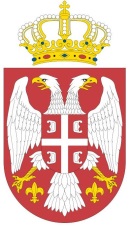 Република СрбијаМинистарство пољопривреде,ШУМАРСТВА И ВОДОПРИВРЕДЕУправа за аграрна плаћањаБр: 404-02-63/2019-07Датум: 3.2.2020. године		     БеоградНа основу члана 108. став 1. Закона о јавним набавкама („Службени гласник РС“, бр. 124/2012, 14/2015 и 68/2015) и Извештаја о стручној оцени понуда број 404-02-63/2019-07 од 31.1.2020. године, вршилац дужности директора Управе за аграрна плаћања доноси ОДЛУКУ  O ДОДЕЛИ УГОВОРА 	ДОДЕЉУЈЕ СЕ уговор у поступку јавне набавке мале вредности ЈНМВ 17/2019, за услуге сервиса и стављања у функцију УПС уређаја и дизел агрегата и електричарски радови на раздвајању потрошача унутар објекта, наручиоца Министарства пољопривреде, шумарства и водопривреде – Управа за аграрна плаћања понуђачу PREDUZEĆE ZA PROJEKTOVANJE INŽENJERING I KONSALTING ELKOMS DOO, са седиштем у Београду, Јужни булевар 144/303а.		Вредност уговора износи 595.000,00 динара без ПДВ-а, односно 714.000,00 динара са ПДВ-ом.О б р а з л о ж е њ еМинистарство пољопривреде, шумарства и водопривреде - Управа за аграрна плаћања је дана 31.12.2019. године донело Одлуку о покретању поступка број 404-02-63/2019-07 за доделу уговора у поступку јавне набавке мале вредности ЈНМВ 17/2019 за набавку услуге сервиса и стављања у функцију УПС уређаја и дизел агрегата и електричарски радови на раздвајању потрошача унутар објекта. Комисија је спровела поступак јавног отварања понуда за предметну јавну набавку дана 24.1.2020. године, а Извештај о стручној оцени понуда је саставила дана 31.1.2020. године. Предмет јавне набавке су услуге и то услуге сервиса и стављања у функцију УПС уређаја и дизел агрегата и електричарски радови на раздвајању потрошача унутар објекта. Шифра из Општег речника набавки је 50711000 (услуге поправке и одржавања електричних инсталација у зградама).Редни број јавне набавке из плана јавних набавки: 1.2.17, редни број спровођења ЈНМВ 17/2019.Процењена вредност јавне набавке износи 600.000,00 динара без обрачунатог пореза на додату вредност.Основни подаци о понуђачима:-   PREDUZEĆE ZA PROJEKTOVANJE INŽENJERING I KONSALTING ELKOMS DOO, са седиштем у Београду, Јужни булевар 144/303а, матични број 17078682, законски заступници Слободан Тошовић и Јонуз Мулалић.Критеријум за доделу уговора:Позивом за подношење понуда и конкурсном документацијом, предвиђено је да се на понуђача који је доставио прихватљиву понуду примени критеријум „најнижа понуђена цена“. Комисија је утврдила да понуда понуђача PREDUZEĆE ZA PROJEKTOVANJE INŽENJERING I KONSALTING ELKOMS DOO, испуњава све услове из члана 75. и 76. Закона о јавним набавкама, а како је то захтевано конкурсном документацијом. Ранг листа понуђача:	Комисија је утврдила да је понуђач: „PREDUZEĆE ZA PROJEKTOVANJE INŽENJERING I KONSALTING ELKOMS DOO“  дао најнижу укупну понуђену цену у износу од 595.000,00 динара без пореза на додату вредност.		Назив понуђача којем се додељује уговор: PREDUZEĆE ZA PROJEKTOVANJE INŽENJERING I KONSALTING ELKOMS DOO, са седиштем у Београду, Јужни булевар 144/303а, матични број 17078682, законски заступници Слободан Тошовић и Јонуз Мулалић.ПОУКА О ПРАВНОМ ЛЕКУ:Против ове одлуке може се наручиоцуподнети захтев за заштиту права у року од 5 (пет) данаод дана објаве исте на Порталу јавних набавки, а копија се истовременодоставља Републичкој комисији за заштиту права упоступцима јавних набавки.	в.д. директора         Биљана Петровић Ред.бројПонуђачУкупна понуђена цена без ПДВ-а1.PREDUZEĆE ZA PROJEKTOVANJE INŽENJERING I KONSALTING ELKOMS DOO, BEOGRAD595.000,00 динара